様式第八十七（第百六十条関係）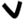 　　　　　　　年　　　月　　　日さいたま市保健所長　　　　　　　　　　　　　　　　　　　　　　　　　担当者：綱賀　縫　　　　　　　　　　　　　　　　　　　　　　　　　連絡先：048－840－××××　（注意）　　　１　用紙の大きさは、Ａ４とすること。　　　２　字は、墨、インク等を用い、楷書ではつきりと書くこと。　　　３　営業所の構造設備の概要欄にその記載事項の全てを記載することができないときは、同欄に「別紙のとおり」と記載し、別紙を添付すること。　　　４　兼営事業の種類欄には、当該営業所において高度管理医療機器等の販売業又は貸与業以外の業務を併せて行うときはその業務の種類を記載し、ないときは「なし」と記載すること。　　　５　申請者の欠格事項の(1)欄から(7)欄までには、当該事実がないときは「なし」と記載し、あるときは、(1)欄及び(2)欄にあつてはその理由及び年月日を、(3)欄にあつてはその罪、刑、刑の確定年月日及びその執行を終わり、又は執行を受けることがなくなつた場合はその年月日を、(4)欄にあつてはその違反の事実及び違反した年月日を記載すること。また、(6)欄に該当するおそれがある者については、同欄に「別紙のとおり」と記載し、当該申請者に係る精神の機能の障害に関する医師の診断書を添付すること。　　　６　備考欄には、指定視力補正用レンズのみを販売等する場合にあつては「コンタクト」と、指定視力補正用レンズ以外の高度管理医療機器等を販売等する場合にあつては「高度」と記載すること。高度管理医療機器等販売業貸与業許可申請書営業所の名称営業所の名称営業所の名称　さいたま医療機器株式会社さいたま営業所　さいたま医療機器株式会社さいたま営業所営業所の所在地営業所の所在地営業所の所在地　さいたま市中央区鈴谷７－５－１２（℡：048－840－××××）　さいたま市中央区鈴谷７－５－１２（℡：048－840－××××）営業所の構造設備の概要営業所の構造設備の概要営業所の構造設備の概要　別紙、営業所の構造設備の概要のとおり　（又は　別紙１のとおり）　別紙、営業所の構造設備の概要のとおり　（又は　別紙１のとおり）（法人にあつては）薬事に関する業務に責任を有する役員の氏名（法人にあつては）薬事に関する業務に責任を有する役員の氏名（法人にあつては）薬事に関する業務に責任を有する役員の氏名　綱賀　龍　綱賀　龍管理者氏名氏名　綱賀　縫　綱賀　縫管理者住所住所　埼玉県○○市☓☓一丁目２番３号　埼玉県○○市☓☓一丁目２番３号兼営事業の種類兼営事業の種類兼営事業の種類　卸売販売業　卸売販売業申請者（法人にあつては、薬事に関する業務に責任を有する役員を含む。）の欠格条項(1)法第75条第１項の規定により許可を取り消され、取消しの日から３年を経過していない者法第75条第１項の規定により許可を取り消され、取消しの日から３年を経過していない者なし申請者（法人にあつては、薬事に関する業務に責任を有する役員を含む。）の欠格条項(2)法第75条の２第１項の規定により登録を取り消され、取消しの日から３年を経過していない者法第75条の２第１項の規定により登録を取り消され、取消しの日から３年を経過していない者なし申請者（法人にあつては、薬事に関する業務に責任を有する役員を含む。）の欠格条項(3)禁錮以上の刑に処せられ、その執行を終わり、又は執行を受けることがなくなつた後、３年を経過していない者禁錮以上の刑に処せられ、その執行を終わり、又は執行を受けることがなくなつた後、３年を経過していない者なし申請者（法人にあつては、薬事に関する業務に責任を有する役員を含む。）の欠格条項(4)法、麻薬及び向精神薬取締法、毒物及び劇物取締法その他薬事に関する法令で政令で定めるもの又はこれに基づく処分に違反し、その違反行為があつた日から２年を経過していない者法、麻薬及び向精神薬取締法、毒物及び劇物取締法その他薬事に関する法令で政令で定めるもの又はこれに基づく処分に違反し、その違反行為があつた日から２年を経過していない者なし申請者（法人にあつては、薬事に関する業務に責任を有する役員を含む。）の欠格条項(5)麻薬、大麻、あへん又は覚醒剤の中毒者麻薬、大麻、あへん又は覚醒剤の中毒者なし申請者（法人にあつては、薬事に関する業務に責任を有する役員を含む。）の欠格条項(6)精神の機能の障害により高度管理医療機器等の販売業者等の業務を適正に行うに当たつて必要な認知、判断及び意思疎通を適切に行うことができない者精神の機能の障害により高度管理医療機器等の販売業者等の業務を適正に行うに当たつて必要な認知、判断及び意思疎通を適切に行うことができない者なし申請者（法人にあつては、薬事に関する業務に責任を有する役員を含む。）の欠格条項(7)高度管理医療機器等の販売業者等の業務を適切に行うことができる知識及び経験を有すると認められない者高度管理医療機器等の販売業者等の業務を適切に行うことができる知識及び経験を有すると認められない者なし備考備考備考□高度　　　　□特管　　　　□コンタクト　　　□設置□ＡＥＤ　　　□管理　　　　□補聴器　　　　　□電気治療器□家庭用　　　□プログラム　□検体〔Mail Address（営業所）〕　・無 　abcdefg＠*****.ne.jp　　　 　   　　　　　　　　　 　　　□高度　　　　□特管　　　　□コンタクト　　　□設置□ＡＥＤ　　　□管理　　　　□補聴器　　　　　□電気治療器□家庭用　　　□プログラム　□検体〔Mail Address（営業所）〕　・無 　abcdefg＠*****.ne.jp　　　 　   　　　　　　　　　 　　　　上記により、高度管理医療機器等の販売業貸与業の許可を申請します。住所法人にあつては、主たる事務所の所在地埼玉県さいたま市浦和区常盤６－４－４氏名法人にあつては、名称及び代表者の氏名さいたま医療機器株式会社代表取締役　綱賀　龍